ПОЯСНЮВАЛЬНА ЗАПИСКА№ ПЗН-41333 від 02.06.2022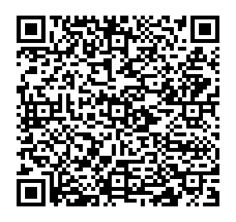 до проєкту рішення Київської міської ради:Про затвердження технічної документації із землеустрою щодо поділу та об’єднання земельних ділянок (кадастровий номер земельної ділянки: 8000000000:79:061:0077) ТОВАРИСТВУ З ОБМЕЖЕНОЮ ВІДПОВІДАЛЬНІСТЮ «СЕРВІС-ТЕХНОБУД» для будівництва, експлуатації та обслуговування житлового комплексу з об'єктами соціально-громадського призначення та паркінгами із знесенням існуючих будівель та споруд на вул. Саперне поле, 5 у Печерському районі міста КиєваЮридична особа:*за даними Єдиного державного реєстру юридичних осіб, фізичних осіб- підприємців та громадських формуваньВідомості про земельні ділянки (кадастровв № 8000000000:79:061:0131; 8000000000:79:061:0132; 8000000000:79:061:0133; 8000000000:79:061:0130).3. Обґрунтування прийняття рішення.Відповідно до Земельного кодексу України та Порядку набуття прав на землю із земель комунальної власності у місті Києві, затвердженого рішенням Київської міської ради 
від 20.04.2017 № 241/2463, Департаментом земельних ресурсів виконавчого органу Київської міської ради (Київської міської державної адміністрації) розроблено проєкт рішення Київської міської ради.4. Мета прийняття рішення.Метою прийняття рішення є забезпечення реалізації встановленого Земельним кодексом України права особи на оформлення права користування на землю.5. Особливі характеристики ділянки.Стан нормативно-правової бази у даній сфері правового регулювання.Загальні засади та порядок передачі земельних ділянок у власність чи користування зацікавленим особам визначено Земельним кодексом України та Порядком набуття прав на землю із земель комунальної власності у місті Києві, затвердженим рішенням Київської міської ради від 20.04.2017 № 241/2463.Фінансово-економічне обґрунтування.Реалізація рішення не потребує додаткових витрат міського бюджету.Прогноз соціально-економічних та інших наслідків прийняття рішення.Наслідками прийняття розробленого проєкту рішення стане:        - реалізація зацікавленою особою своїх прав щодо використання земельної ділянки.Доповідач: директор Департаменту земельних ресурсів Валентина ПЕЛИХ. Назва	ТОВАРИСТВО З ОБМЕЖЕНОЮ ВІДПОВІДАЛЬНІСТЮ «СЕРВІС-ТЕХНОБУД» Перелік засновників (учасників) юридичної особи*ТОВАРИСТВО З ОБМЕЖЕНОЮ ВІДПОВІДАЛЬНІСТЮ «КОМПАНИЯ З УПРАВЛИННЯ АКТИВАМИ «ЮДП ЭССЕТ МЕНЕДЖМЕНТ» яке діє від свого імені  та за рахунок пайового ЗАКРИТОГО НЕДИВЕРСИФІКОВАНОГО ВЕНЧУРНОГО ІНВЕСТИЦІЙНОГО ФОНДУ «БУЛЬВАР ФОНТАНІВ» (м.Київ, вул.Драгомирова, 18, прим. 3)ТОВАРИСТВО З О»МЕЖЕНОЮ ВІДПОВІДАЛЬНІСТЮ «ГЛОБАЛ ІНВЕСТ» (Код ЄДРПОУ 33139890)Україна, 03150, місто Київ, вул.Ділова, будинок 6КОМПАНІЯ «ЮПД (ЮКРЕЙНІАН ПРОПЕРТІ ДЕВЕЛОПМЕНТ) ХОЛДІНГЗ ЛІМІТЕД»Кіпр, Теклас Лісіоті, 29, Кассандра Центр, 2-й поверх, кв./оф. 201-202, 3030 Лімасол, Кіпр Кінцевий бенефіціарний   власник (контролер)*Кабанець Богдан ІвановичМ. КИЇВ, ПРОСПЕКТ ОБОЛОНСЬКИЙ, БУД. 22-Б, КВ. 43Реєстраційний номер:від 25.05.2022 № 449634969 Місце розташування (адреса)м. Київ, р-н Печерський, вул. Саперне поле, 5 Площа0,7976; 1,2389; 1,0244; 0,3922 га Вид та термін користуванняоренда до 03.09.2027 Вид використаннядля будівництва, експлуатації та обслуговування житлового комплексу з об'єктами соціально-громадського призначення та паркінгами із знесенням існуючих будівель та споруд Цільове призначення02.07 для іншої житлової забудови  Наявність будівель і споруд   на ділянці:Земельна ділянка забудована. На земельній ділянці, що ділиться розташований збудований житловий комплекс з об’єктами соціально-громадського призначення та паркінгами (сертифікати закінченого будівництва від 31.01.2017 серія ІУ                       № 165170311858, від 11.08.2017 серія ІУ № 163172231258, від 23.07.2019 серія ІУ № 163192042090 та №163192041687).  Наявність ДПТ:Детальний план території відсутній. Функціональне призначення   згідно з Генпланом:Відповідно до Генерального плану міста Києва, затвердженого рішенням Київської міської ради                  від 28.03.2002 № 370/1804, земельна ділянка належить до житлової забудови, що підтверджено листом АТ «Київпроект» від 27.11.2007 № 3743; відповідно до рішення Київської міської ради від 02.10.2008 № 414/414 територія виноробного заводу віднесена до земель запасу житлової та громадської забудови (лист Головного управління містобудування та архітектури від 26.10.2011 № 12229/0/19-11). Правовий режим:Земельна ділянка належить до земель комунальної власності територіальної громади міста Києва. Розташування в зеленій зоні:Земельна ділянка не входить до зеленої зони.Інші особливості:Земельна ділянка площею 3,4531 га на вул. Саперне поле, 5 у Печерському районі м. Києва (кадастровий номер 8000000000:79:061:0077) на підставі рішення Київської міської ради від 24.05.2012 № 613/7950 (з урахуванням рішення Київської міської ради від 02.04.2015 № 383/1248) передана в оренду товариству з обмеженою відповідальністю «СЕРВІС-ТЕХНОБУД» для будівництва, експлуатації та обслуговування житлового комплексу з об'єктами соціально-громадського призначення та паркінгами зі знесенням існуючих будівель та споруд на вул. Саперне поле, 5 у Печерському районі м. Києва (договір оренди земельної ділянки від 03.09.2012 № 82-6-00666, зі змінами внесеними договором від 27.12.2015 № 6066).Термін дії договору оренди цієї земельної ділянки (із змінами та доповненнями) до 03.09.2027 року.Технічною документацією з поділу здійснено поділ земельної ділянки з кадастровим номером 8000000000:79:061:0077 на чотири земельні ділянки: - площею 0,3922 га (кадастровий номер 8000000000:79:061:0130); - площею 0,7976 га (кадастровий номер 8000000000:79:061:0131),- площею 1,2389 га (кадастровий номер 8000000000:79:061:0132),- площею 1,0244 га (кадастровий номер 8000000000:79:061:0133).Поділ здійснено з метою подальшого оформлення права користування земельними ділянками власниками нерухомого майна, розташованого на них.Зважаючи на положення статей 9, 122 Земельного кодексу України та пункту 34 частини першої статті 26 Закону України «Про місцеве самоврядування в Україні» (щодо обов’язковості розгляду питань землекористування на пленарних засіданнях) вказаний проєкт рішення направляється для подальшого розгляду Київською міською радою.Директор Департаменту земельних ресурсівВалентина ПЕЛИХ